Извещение о проведении аукционана право заключения договора купли-продажи земельного участка,государственная собственность на который не разграничена, расположенного по адресу: Забайкальский край, Забайкальский район, п.ст. БилитуйАдминистрация муниципального района Забайкальский район в соответствии со статьями 39.11, 39.12 Земельного кодекса Российской Федерации, сообщает о проведении аукциона на право заключения договора купли-продажи земельного участка.I. Общие положения1. Организатор аукциона: Администрация муниципального района «Забайкальский район» (674650, Забайкальский край. Забайкальский район, п.г.т. Забайкальск, ул. красноармейская, 40А, телефон: (30251) 2-27-76, адрес электронной почты: zabaikalsk-40@mail.ru).2. Орган, принявший решение о проведении аукциона, реквизиты решения: аукцион проводится на основании Постановления Администрации муниципального района "Забайкальский район" от «26» июня 2023 года № 483«О проведении аукциона на право заключения договора купли-продажи земельного участка, государственная собственность на который не разграничена» и Постановления Правительства Забайкальского края от 31.03.2023 № 158 «Об утверждении перечня муниципальных образований Забайкальского края, на территории которых расположены находящиеся в государственной или муниципальной собственности земельные участки, в отношении которых до 1 января 2026 года аукционы по продаже земельных участков, находящиеся в государственной или минимальной собственности, либо на право заключения договоров аренды таких участков в соответствии со статьей 39.18 Земельного кодекса Российской федерации в электронной форме не проводится по причине технической невозможности участия в них граждан и (или) крестьянских (фермерских) хозяйств в связи с ограничением либо отсутствием доступа к подключению у информационно-телекоммуникационной сети «Интернет» на территориях данных муниципальных образований».3. Форма проведения торгов: аукцион, открытый по составу участников и по форме подачи предложений о ежегодном размере арендной платы за земельные участки.4. Дата и время начала приема заявок на участие в аукционе: 08 июля 2023 года с 11-00 часов по местному времени.5. Дата окончания приема заявок на участие в аукционе: 03 августа 2023 года в 18-00 часов по местному времени.6. Время и место приема заявок на участие в аукционе: По рабочим дням:понедельник – четверг: с 08-15 часов до 18-00 часов;пятница: с 8-15 часов до 16-45 часов; обеденный перерыв: с 12-30 часов до 14-00 часов.выходные дни: суббота, воскресенье.В предпраздничные  дни продолжительность времени работы сокращается на 1 час;В Администрации муниципального района «Забайкальский район» (674650, Забайкальский край. Забайкальский район, п.г.т. Забайкальск, ул. Красноармейская, 40А каб. 15).7. Дата, время и место определения участников аукциона: 04 августа 2023 года в 11-00 часов по местному времени по адресу: 674650, Забайкальский край, Забайкальский район, п.г.т. Забайкальск, ул. Красноармейская, 40А, актовый зал.8. Дата, время и место проведения аукциона: 08 августа 2023 года в 11-00 часов по местному времени по адресу: 674650, Забайкальский край. Забайкальский район, п.г.т. Забайкальск, ул. Красноармейская, 40А, актовый зал.9. Решение об отказе в проведении аукциона принимается Организатором аукциона. Извещение об отказе в проведении аукциона размещается на официальном сайте Организатором аукциона в течение 3 (трёх) дней со дня принятия данного решения. Организатор аукциона в течение трех дней со дня принятия решения об отказе в проведении аукциона извещает участников аукциона об отказе в проведении аукциона и возвращает его участникам внесенные задатки.10. Осмотр земельного участка на местности осуществляется в течение срока приёма заявок на участие в аукционе, в рабочее время по письменному заявлению любого заинтересованного лица, поданного Организатору аукциона. Такое заявление должно быть подано не позднее, чем за 1 (один) рабочий день до даты окончания срока приема заявок на участие в аукционе.II. Сведенья о предмете аукциона1. Предмет аукциона:ЛОТ № 1. Земельный участок с кадастровым номером 75:06:270101:377, площадью 800005 кв. метров, расположенный по адресу: Забайкальский край, Забайкальский район, п.ст. Билитуй, разрешенное использование: для хранения и переработки сельскохозяйственной продукции (1.15).2. Сведения о правах: земельный участок, государственная собственность на который не разграничена.3. Категория земель: земли сельскохозяйственного назначения.4. Обременения земельных участков: отсутствуют.5. Ограничения использования земельных участков: отсутствуют.6. Сведения о возможности подключения (технологического присоединения) объекта капитального строительства к сетям инженерно-технического обеспечения, предусматривающих предельную свободную мощность существующих сетей, максимальную нагрузку: Согласно письму АО «ЗабТЭК» от 03.07.2023 года № 2179, земельный участок расположен за пределами радиуса эффективного теплоснабжения. Соответственно подключение объекта, расположенного на земельном участке, находящийся за пределами радиуса эффективного теплоснабжения, нецелесообразно. Техническая возможность подключения к централизованным системам водоснабжения и водоотведения отсутствуют для вышеуказанного участка, так как нет возможности обеспечения рабочего гидравлического режима подачи воды и отведения сточных вод с учетом нормативной скорости и нормативных гидролитических потерь. (приложение № 3).7. Сведения о максимально и (или) минимально допустимых параметрах разрешенного строительства объекта капитального строительства:Территориальная зона (СЗ), предназначенная для сельскохозяйственного назначения согласно градостроительного регламента. Правила землепользования и застройки сельского поселения «Билитуйское» утверждены решением Совета сельского поселения «Билитуйское» от 29 марта 2022 года № 23.Максимальные и минимальные размеры земельных участков данной зоны в соответствии с градостроительным регламентам не подлежат установлению8. Начальная размер платы за выкуп земельного участка, «шаг аукциона», размер задатка для участия в аукционе:III. Условия участия в аукционеТребования, предъявляемые к заявителям на участке в аукционеЗаявитель на участие в аукционе вправе подать только одну заявку в отношении предмета аукциона (одного лота). К участию в аукционе допускаются физические и юридические лица, своевременно подавшие заявку на участие в аукционе, представившие надлежащим образом оформленные документы в соответствии с перечнем, установленным в настоящем извещении, и обеспечившие поступление на счет Организатора аукциона установленной суммы задатка в указанный срок. Обязанность доказать свое право на участие в аукционе возлагается на заявителя.Документы, подаваемые заявителями для участия в аукционеДля участия в аукционе заявители представляют в установленный в извещении о проведении аукциона срок следующие документы:1. заявка на участие в аукционе по форме, указанной в приложении № 1 к настоящему извещению, с указанием банковских реквизитов счета для возврата задатка;2. копии документов, удостоверяющих личность заявителя (для граждан);3. надлежащим образом, заверенный перевод на русский язык документов о государственной регистрации юридического лица в соответствии с законодательством иностранного государства в случае, если заявителем является иностранное юридическое лицо;4. документы, подтверждающие внесение задатка (платежный документ с отметкой банка плательщика об исполнении для подтверждения перечисления заявителем установленного в извещении о проведении аукциона задатка).Заявка и опись представленных документов составляются в 2 (двух) экземплярах, один из которых остается у Организатора аукциона, другой - у Заявителя. В случае подачи заявки представителем заявителя предъявляется доверенность. Один заявитель вправе подать только одну заявку на участие в аукционе. Заявка с прилагаемыми к ней документами регистрируются Организатором аукциона в журнале приема заявок с присвоением каждой заявке номера и с указанием даты и времени подачи документов. На каждом экземпляре документов Организатором аукциона делается отметка о принятии заявки с указанием номера, даты и времени подачи документов.Заявка, поступившая по истечении срока ее приема, вместе с документами по описи, на которой делается отметка об отказе в принятии документов с указанием причины отказа, возвращается в день ее поступления заявителю или его уполномоченному представителю под расписку. Указанные документы в части их оформления и содержания должны соответствовать требованиям законодательства Российской Федерации.Заявитель имеет право отозвать принятую Организатором аукциона заявку до окончания срока приема заявок, уведомив об этом (в письменной форме) Организатора аукциона. Организатор аукциона обязан возвратить внесенный задаток заявителю в течение 3 (трёх) рабочих дней со дня регистрации отзыва заявки в журнале приема заявок. В случае отзыва заявки заявителем позднее даты окончания приема заявок задаток возвращается в порядке, установленном для участников аукциона. В течение срока приема заявок Организатор аукциона предоставляет каждому заявителю возможность предварительного ознакомления с формой заявки, условиями договора на право заключения договора купли-продажи земельного участка (далее - Договор).Порядок внесения задаткаЗадаток в сумме, указанной в настоящем извещении, вносится в валюте Российской Федерации единым платежом по следующим платежным реквизитам:УФК по Забайкальскому краю (Комитет по финансам муниципальногоРайона, Забайкальский район, л/с 04913016540)ИНН 7505001802;КПП 750501001;Расчетный счет: № 03100643000000019100;К/С: 40102810945370000063Наименование банка Отделение Чита Банка России // УФК по Забайкальскому краю г. ЧитаБИК: 017601329;ОКТМО 76612415;КБК 90220705030050000150(задаток для участия в аукционе) _____________________________________(местонахождение земельного участка) за ___________________________________.(Ф И О претендента на участие в аукционе)Назначение платежа: Задаток для участия в аукционе на земельный участок, за______________________________________________.(указывается претендент)Задаток возвращается заявителю в следующих случаях и порядке:– возврат внесенного задатка претенденту, не допущенному к участию в торгах, производится в течение 3 рабочих дней со дня оформления протокола о признании претендентов участниками торгов;– возврат внесенного задатка участникам торгов, которые не выиграли их, в течение 3 рабочих дней со дня подписания протокола о результатах торгов;– возврат внесенного задатка участникам несостоявшихся торгов в течение 3 рабочих дней со дня подписания протокола о результатах торгов;– возврат внесенного задатка заявителю, не допущенному к участию в аукционе, в течение трех рабочих дней со дня оформления протокола приема заявок на участие в аукционе;– в случае если победитель торгов уклонился от подписания протокола о результатах торгов, заключения договора купли-продажи земельного участка, внесенный победителем торгов задаток ему не возвращается;– в случае если заявитель отозвал заявку на участие в аукционе до окончания срока приема заявок, возврат внесенного задатка производится в течение трех рабочих дней со дня поступления   уведомления об отзыве заявки.– в случае отзыва заявки заявителем позднее дня окончания срока приема заявок задаток возвращается в порядке, установленном для участников аукциона;– внесенный победителем торгов задаток засчитывается в счет арендной платы земельного участка.Определение участников аукционаЗаявитель не допускается к участию в аукционе в следующих случаях:1) непредставление необходимых для участия в аукционе документов или представление недостоверных сведений;2) не поступление задатка на дату рассмотрения заявок на участие в аукционе;3) подача заявки на участие в аукционе лицом, которое в соответствии с настоящим Кодексом и другими федеральными законами не имеет права быть участником конкретного аукциона, покупателем земельного участка или приобрести земельный участок в аренду;4) наличие сведений о заявителе, об учредителях (участниках), о членах коллегиальных исполнительных органов заявителя, лицах, исполняющих функции единоличного исполнительного органа заявителя, являющегося юридическим лицом, в предусмотренном настоящей статьей реестре недобросовестных участников аукциона.Организатор аукциона ведет протокол рассмотрения заявок на участие в аукционе, который должен содержать сведения о заявителях, допущенных к участию в аукционе и признанных участниками аукциона, датах подачи заявок, внесенных задатках, а также сведения о заявителях, не допущенных к участию в аукционе, с указанием причин отказа в допуске к участию в нем. Заявитель, признанный участником аукциона, становится участником аукциона с даты подписания организатором аукциона протокола рассмотрения заявок. Протокол рассмотрения заявок на участие в аукционе подписывается организатором аукциона не позднее чем в течение одного дня со дня их рассмотрения и размещается на официальном сайте не позднее чем на следующий день после дня подписания протокола.Заявителям, признанным участниками аукциона, и заявителям, не допущенным к участию в аукционе, организатор аукциона направляет уведомления о принятых в отношении них решениях не позднее дня, следующего после дня подписания протокола.Заявитель приобретает статус участника аукциона с момента оформления Организатором аукциона протокола о признании заявителей участниками аукциона.Организатор аукциона обязан вернуть заявителю, не допущенному к участию в аукционе, внесенный им задаток в течение трех рабочих дней со дня оформления протокола приема заявок на участие в аукционе.Проведение аукциона и порядок заключения договораВ случае, если на основании результатов рассмотрения заявок на участие в аукционе принято решение об отказе в допуске к участию в аукционе всех заявителей или о допуске к участию в аукционе и признании участником аукциона только одного заявителя, аукцион признается несостоявшимся.В случае, если аукцион признан несостоявшимся и только один заявитель признан участником аукциона, уполномоченный орган в течение десяти дней со дня подписания протокола, указанного в пункте 9 настоящей статьи, обязан направить заявителю три экземпляра подписанного проекта договора купли-продажи или проекта договора аренды земельного участка. При этом договор купли-продажи земельного участка заключается по начальной цене предмета аукциона В случае, если по окончании срока подачи заявок на участие в аукционе подана только одна заявка на участие в аукционе или не подано ни одной заявки на участие в аукционе, аукцион признается несостоявшимся. Если единственная заявка на участие в аукционе и заявитель, подавший указанную заявку, соответствуют всем требованиям и указанным в извещении о проведении аукциона условиям аукциона, уполномоченный орган в течение десяти дней со дня рассмотрения указанной заявки обязан направить заявителю три экземпляра подписанного проекта договора купли-продажи земельного участка. При этом договор купли-продажи земельного участка заключается по начальной цене предмета аукциона. Результаты аукциона оформляются протоколом, который составляет организатор аукциона. Протокол о результатах аукциона составляется в двух экземплярах, один из которых передается победителю аукциона, а второй остается у организатора аукциона. В протоколе указываются;1) сведения о месте, дате и времени проведения аукциона;2) предмет аукциона, в том числе сведения о местоположении и площади земельного участка; 3) сведения об участниках аукциона, о начальной цене предмета аукциона, последнем и предпоследнем предложениях о цене предмета аукциона;4) наименование и место нахождения (для юридического лица), фамилия, имя и (при наличии) отчество, место жительства (для гражданина) победителя аукциона и иного участника аукциона, который сделал предпоследнее предложение о цене предмета аукциона;5) сведения о последнем предложении, о цене предмета аукциона (цена приобретаемого в собственность земельного участка).Протокол о результатах аукциона размещается на официальном сайте в течение одного рабочего дня со дня подписания данного протокола.Победителем аукциона признается участник аукциона, предложивший наибольшую цену за земельный участок.В течение трех рабочих дней со дня подписания протокола о результатах аукциона организатор аукциона обязан возвратить задатки лицам, участвовавшим в аукционе, но не победившим в нем.В случае, если в аукционе участвовал только один участник или при проведении аукциона не присутствовал ни один из участников аукциона, либо в случае, если после троекратного объявления предложения о начальной цене предмета аукциона не поступило ни одного предложения о цене предмета аукциона, которое предусматривало бы более высокую цену предмета аукциона, аукцион признается несостоявшимся.Уполномоченный орган направляет победителю аукциона или единственному принявшему участие в аукционе его участнику три экземпляра подписанного проекта договора купли-продажи земельного участка в десятидневный срок со дня составления протокола о результатах аукциона. При этом договор купли-продажи земельного участка заключается по цене, предложенной победителем аукциона, или в случае заключения указанного договора с единственным принявшим участие в аукционе его участником по начальной цене предмета аукциона. Не допускается заключение указанных договоров ранее чем через десять дней со дня размещения информации о результатах аукциона на официальном сайте. Не допускается требовать от победителя аукциона, иного лица, с которым договор купли-продажи земельного участка заключается в соответствии с пунктом 13, 14, 20 и 25 настоящей статьи, возмещение расходов, связанных с выполнением кадастровых работ в отношении земельного участка, являющегося предметом указанных договоров, а также расходов, связанных с организацией и проведением аукциона, за исключением случая, предусмотренного пунктом 5 статьи 39.13 настоящего Кодекса..Организатор аукциона вправе объявить о проведении повторного аукциона в случае, если аукцион был признан несостоявшимся и лицо, подавшее единственную заявку на участие в аукционе, заявитель, признанный единственным участником аукциона, или единственный принявший участие в аукционе его участник в течение тридцати дней со дня направления им проекта договора купли-продажи земельного участка не подписали и не представили в уполномоченный орган указанные договоры (при наличии указанных лиц). При этом условия повторного аукциона могут быть изменены.. Если договор купли-продажи земельного участка в течение тридцати дней со дня направления победителю аукциона проектов указанных договоров не были им подписаны и представлены в уполномоченный орган, организатор аукциона предлагает заключить указанные договоры иному участнику аукциона, который сделал предпоследнее предложение о цене предмета аукциона, по цене, предложенной победителем аукциона.В случае, если в течение тридцати дней со дня направления участнику аукциона, который сделал предпоследнее предложение о цене предмета аукциона, проекта договора купли-продажи земельного участка этот участник не представил в уполномоченный орган подписанные им договоры, организатор аукциона вправе объявить о проведении повторного аукциона или распорядиться земельным участком иным образом в соответствии с настоящим Кодексом.Сведения о победителях аукционов, уклонившихся от заключения договора купли-продажи земельного участка, являющегося предметом аукциона, и об иных лицах, с которыми указанные договоры заключаются в соответствии с пунктом 13, 14 или 20 настоящей статьи и которые уклонились от их заключения, включаются в реестр недобросовестных участников аукциона Ведение реестра недобросовестных участников аукциона осуществляется уполномоченным Правительством Российской Федерации федеральным органом исполнительной власти.В реестр недобросовестных участников аукциона включаются следующие сведения:1) наименование, фирменное наименование (при наличии), место нахождения (для юридического лица), фамилия, имя и (при наличии) отчество (для граждан), идентификационный номер налогоплательщика или в соответствии с законодательством иностранного государства аналог идентификационного номера налогоплательщика (для иностранного лица) лиц, указанных в пункте 27 настоящей статьи;2) наименование, идентификационный номер налогоплательщика (для юридического лица) или в соответствии с законодательством иностранного государства аналог идентификационного номера налогоплательщика (для иностранного лица) учредителей (участников) юридических лиц, указанных в пункте 27 настоящей статьи, фамилия, имя и (при наличии) отчество (для граждан) учредителей (участников), членов коллегиальных исполнительных органов, лиц, исполняющих функции единоличного исполнительного органа юридических лиц, указанных в пункте 27 настоящей статьи;3) дата проведения аукциона в случае, если победитель аукциона уклонился от заключения договора купли-продажи земельного участка, являющегося предметом аукциона, дата признания аукциона несостоявшимся в случае, если лицо, подавшее единственную заявку на участие в аукционе, заявитель, признанный единственным участником аукциона, или единственный принявший участие в аукционе его участник уклонились от заключения указанных договоров;4) дата внесения указанных в настоящем пункте сведений в реестр недобросовестных участников аукциона.В случае, если победитель аукциона или иное лицо, с которым договор купли-продажи земельного участка заключается в соответствии с пунктом 13, 14 или 20 настоящей статьи, в течение тридцати дней со дня направления им уполномоченным органом проекта указанного договора не подписали и не представили в уполномоченный орган указанные договоры, уполномоченный орган в течение пяти рабочих дней со дня истечения этого срока направляет сведения, предусмотренные подпунктами 1 - 3 пункта 29 настоящей статьи, в уполномоченный Правительством Российской Федерации федеральный орган исполнительной власти для включения их в реестр недобросовестных участников аукциона.Сведения, содержащиеся в реестре недобросовестных участников аукциона, должны быть доступны для ознакомления на официальном сайте.Сведения, предусмотренные пунктом 29 статьи 39.12 Земельного Кодекса Российской Федерации, исключаются из реестра недобросовестных участников аукциона по истечении двух лет со дня их внесения в реестр недобросовестных участников аукциона.Внесение сведений о лицах, указанных в пункте 27 статьи 39.12 Земельного Кодекса Российской Федерации, в реестр недобросовестных участников аукциона или содержание этих сведений в реестре недобросовестных участников аукциона, равно как и неисполнение действий, предусмотренных пунктом 32  статьи 39.12 Земельного Кодекса Российской Федерации, могут быть обжалованы заинтересованным лицом в судебном порядке.Порядок ведения реестра недобросовестных участников аукциона, в том числе требования к технологическим, программным, лингвистическим, правовым и организационным средствам обеспечения ведения данного реестра, устанавливается уполномоченным Правительством Российской Федерации федеральным органом исполнительной власти.Настоящее извещение о проведении аукциона, заявка на участие в аукционе, проект Договора, протокол рассмотрения заявок на участие в аукционе, протокол о результатах аукциона в электронном виде размещаются в информационно-телекоммуникационной сети «Интернет» на официальном сайте Российской Федерации (http://torgi.gov.ru.).Приложение № 1К извещению о проведении аукционаЗаявка на участие в аукционе__________________________________________________________________________,(Ф.И.О. и паспортные данные физического лица либо полное наименование юридического лица)от которого действует __________________________________________на основании _________________________________________________                                    (устава, доверенности и др.)В соответствии с извещением о проведении аукциона принимаю решение участвовать в аукционе, проводимом Управлением экономического развития Администрации муниципального района «Забайкальский район», размещенном на официальном сайте Российской Федерации в информационно-телекоммуникационной сети «Интернет» для размещения информации о проведении торгов, определенном Правительством Российской Федерации на сайте www.torgi.gov.ru.1. Обязуюсь:1) получить уведомление о допуске к участию в аукционе либо об отказе в допуске к участию  аукционе не позднее следующего дня после даты оформления протокола о признание претендентов участниками торгов;2) в случае признания победителем аукциона заключить договор купли-продажи земельного участка, с кадастровым номером 75:06:270101:377, площадью 800005 кв.м., местоположение которого установлено: Забайкальский край, Забайкальский район, п.ст. Билитуй, с разрешенным использованием для хранения и переработки сельскохозяйственной продукции (1.15), в течении срока, установленного в извещении о проведении аукциона;3) соблюдать условия, содержащиеся в извещении о проведении аукциона, порядок проведения аукциона, установленный действующим законодательством.2. Полностью и безоговорочно принимаю условия, содержащиеся в извещении о проведении аукциона; ознакомлен с проектом договора купли-продажи земельного участка;3. Оповещен, что протокол рассмотрения заявок на участие в аукционе, протокол о результатах аукциона размещаются в информационно-телекоммуникационной сети «Интернет» на официальном сайте Российской Федерации (www.torgi.gov.ru);4. Даю согласие на обработку своих персональных данных в соответствии с федеральным законом от 27.07.2006 г. № 152-ФЗ «О персональных данных».5. Почтовый адрес:______,_______________________________________________ _____________________________.                                                                            (индекс)6. Адрес электронной почты (при наличии): __________________________;7. Контактный телефон: ___________________________________________;8. Реквизиты для возврата задатка: Банк______________________________;ИНН_______________________________; КПП _______________________;БИК_______________________________; к/с _________________________;р/с ___________________________; л/с ______________________________.Получатель: _____________________________________________________.Подпись_________/ _________________/Заявка принята «___» _________20___года________ ___________________Приложение № 2к извещению о проведении аукциона Д О Г О В О Р  № _____купли-продажи земельного участкагосударственная собственность на который не разграниченаМуниципальный район «Забайкальский район», от имени которого действует Администрация муниципального района «Забайкальский район» в лице Главы муниципального района «Забайкальский район» Мочалова Александра Владимировича, действующего на основании  Устава, в соответствии с пунктом 1 статьи 39.3, статьями 39.12, Земельного кодекса Российской Федерации, с одной стороны и ___________________________________________, именуемый(ая) в дальнейшем «Покупатель», с другой стороны, далее вместе именуемые «Стороны», по результатам аукциона по продаже права на заключение договора купли-продажи земельного участка  (протокол о результатах аукциона от _______________ года) заключили настоящий договор купли-продажи земельного участка (далее-Договор) о нижеследующем.Предмет Договора1.1. Продавец обязуется передать в собственность, а Покупатель принять и оплатить по цене и на условиях настоящего Договора земельный участок, государственная собственность на который не разграничена, с кадастровым номером 75:06:270101:377, площадью 800005 кв.м, местоположение которого установлено: Забайкальский край, Забайкальский район, п.ст. Билитуй (далее – земельный участок).1.2. Цель использования земельного участка: для хранения и переработки сельскохозяйственной продукции (1.15).Цена земельного участка2.1. Цена земельного участка, указанного в пункте 1.1 настоящего Договора, определяется в размере, равном начальной максимальной цене предмета аукциона и составляет _________ (____________________________________________ рублей _____коп.) рублей.2.2. Задаток в сумме _____________ (_____________________________ рублей ____ коп.) рублей, внесённый Покупателем для участия в аукционе, зачисляется в счёт выкупной цены по Договору. Оплата земельного участка производится Покупателем в течение 5 (пяти) календарных дней со дня подписания настоящего Договора единовременным платежом путем перечисления на счет Продавца по следующим платежным реквизитам:УФК по Забайкальскому краю (Комитет по финансам муниципального района «Забайкальский район»)Р/с 03100643000000019100Наименование банка: Отделение Чита Банка России//УФК по Забайкальскому краю г. ЧитаБИК 017601329ИНН 7505001802КПП 750501001ОКТМО 76612415КБК 902 114 06013 13 0000 430	2.3. Оплата производится в валюте Российской Федерации.2.4. До момента полной оплаты Покупателем суммы, установленной пунктом 2.1. настоящего Договора, земельный участок, указанный в пункте 1.1. Договора находится в залоге у Продавца, в соответствии со статьей 488 ГК РФ. Подтверждение Продавцом факта поступления денежных средств от Покупателя производится путем предоставления в орган, осуществляющий государственный кадастровый учет и государственную регистрацию прав, соответствующей справки.Ограничения использования и обременения земельного участка3.1. Продавец гарантирует, что передаваемый земельный участок не заложен, не предоставлен в аренду, не передан в безвозмездное пользование, не передан в постоянное (бессрочное) пользование, пожизненное наследуемое владение, не подарен, не состоит под арестом, не состоит в споре, не обременен иными правами третьих лиц.3.2. Вид разрешенного использования земельного участка: хранение и переработка сельскохозяйственной продукции (1.15).3.3. На земельный участок распространяются следующие ограничения в использовании: _______________________________________________________________.(ограничения указываются согласно аукционной документации)Обязанности Сторон4.1. Продавец обязуется:4.1.1. Предоставить Покупателю сведения, необходимые для исполнения условий, установленных Договором.4.2. Покупатель обязуется:             4.2.1. Оплатить цену земельного участка в размере, сроки и в порядке, установленные настоящим Договором. Указанная в данном пункте обязанность Покупателя считается выполненной с момента поступления подлежащей оплате суммы, указанной в п. 2.1 Договора, на расчетный счет Продавца.              4.2.2. Соблюдать при использовании участка требования градостроительных регламентов, строительных, экологических, санитарно-гигиенических, противопожарных и иных правил, нормативов, не допускать его загрязнение, захламление, не допускать ухудшения экологической обстановки на земельном участке и прилегающих к нему территориях, а также обеспечивать благоустройство территории.               4.2.3.Соблюдать установленный режим ограничений при использовании охранных зон, санитарно-защитных зон, зон охраны объектов культурного наследия (памятников истории и культуры) народов Российской Федерации, водоохранных зон, прибрежных защитных полос, зон затопления, подтопления, зон санитарной охраны источников питьевого и хозяйственно-бытового водоснабжения, зон охраняемых объектов, иных зон, установленных в соответствии с законодательством Российской Федерации (в случае, если такие ограничения установлены в отношении земельного участка).               4.2.4.Выполнять требования, вытекающие из установленных в соответствии с  законодательством Российской Федерации ограничений прав на земельный участок и сервитутов.                4.2.5.Соблюдать меры противопожарной безопасности на земельном участке.                4.2.6. Сохранять все зеленые насаждения на земельном участке за исключением тех, которые могут быть снесены по разрешению органа местного самоуправления, уполномоченного в области охраны окружающей среды.                4.2.7.Предоставлять информацию о состоянии земельного участка по запросам соответствующих органов государственной власти, создавать необходимые условия для контроля за надлежащим выполнением условий настоящего Договора и установленного порядка использования земельного участка, а также обеспечивать доступ и проход на земельный участок их представителей.                 4.2.8. Выполнять иные требования, предусмотренные действующим законодательством.Ответственность Сторон5.1. Стороны несут ответственность за невыполнение либо ненадлежащее выполнение условий настоящего Договора в соответствии с законодательством Российской Федерации.5.2. За нарушение срока оплаты земельного участка, предусмотренного пунктом 2.2 настоящего Договора, Покупатель выплачивает Продавцу пени в размере 0,5 процента от цены земельного участка за каждый календарный день просрочки.Рассмотрение споров6.1. Споры, возникающие между Сторонами при исполнении Договора, разрешаются путем переговоров. 6.2. При невозможности достижения соглашения между Сторонами путем переговоров возникшие споры разрешаются в судебном порядке в соответствии с действующим законодательством.Заключительное положение7.1. Право собственности у Покупателя возникает с момента государственной регистрации перехода права собственности от Продавца к Покупателю в порядке, предусмотренном Федеральным законом «О государственной регистрации недвижимости».7.2. Изменение указанного в пункте 3.2 настоящего Договора вида разрешенного использования земельного участка допускается в порядке, предусмотренном законодательством Российской Федерации.7.3. Настоящий Договор одновременно имеет силу акта приема-передачи земельного участка.7.4. Снятие залога осуществляется Продавцом только после исполнения Покупателем пунктов 2.1., 2.2. и 5.2. Договора.7.5. Все изменения и дополнения к Договору действительны, если они совершены в письменной форме и подписаны Сторонами.7.6. Настоящий Договор составлен в 2 (двух) экземплярах, имеющих одинаковую юридическую силу, из которых по одному экземпляру хранится у Сторон.7.7. Настоящий Договор вступает в законную силу с момента подписания обеими сторонами. Датой заключения настоящего договора считается дата подписания последней из сторон.Реквизиты и подписи СторонПриложение № 3К извещению о проведении аукциона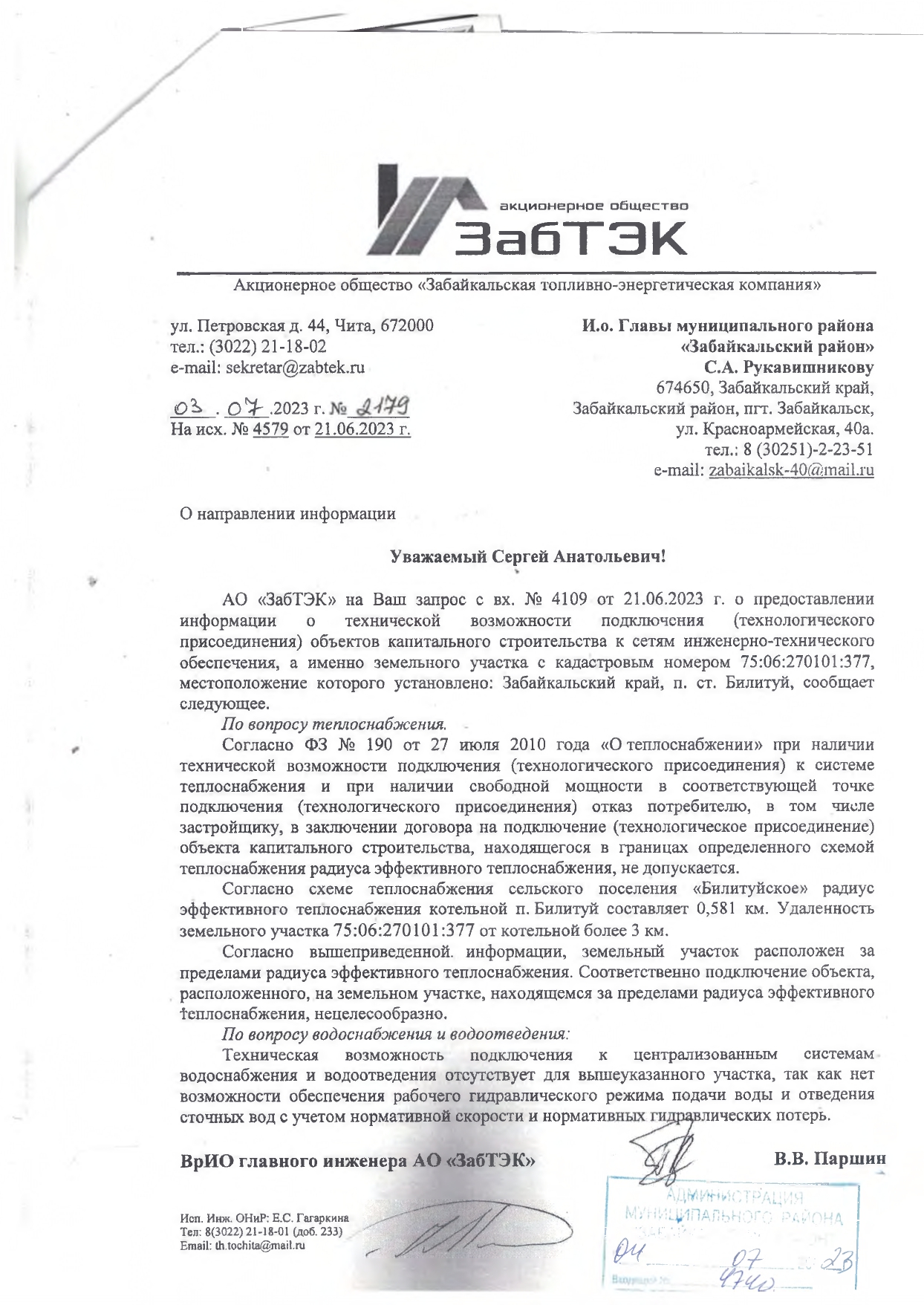 № лотаМестоположение;кадастровый номерземельного участкаНачальная цена Предмета торгов,руб.Шаг аукциона3%, рубРазмерзадатка (20%)для участия ваукционе, руб.1Забайкальский край, Забайкальский район, , п.ст. Билитуй, ул., с кадастровым номером 75:06:270101:377, площадью 800005 кв. м.97 275.362 918,2619 445,07ПродавецАдминистрация городского поселения «Забайкальское» муниципального района «Забайкальский район»ИНН 7505004271ОГРН 1087536008801674650,Забайкальский край,Забайкальский район, пгт. Забайкальск, ул. Красноармейская, д.26Тел. 8 (30-251) 2-24-33_________/_________________________/М.П.Покупатель_________/_________________________/М.П.